  ООО «Аналит-М»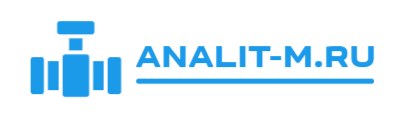    (495) 799-09-02, (968) 877-17-79analit-m@yandex.ruwww.analit-m.ru Бланк заказа на сенсоры DD Scientific (Великобритания).Перечень продукции:Доставка:Данные по доставке:Для оформления заявки на поставку сенсоров DD Scientific просьба прислать заполненный бланк на почту analit-m@yandex.ru , а также приложить к письму карточку организации с реквизитами.Все вопросы можно задать по телефонам:(968) 877-17-79(495) 799-02-09Или написать на почту analit-m@yandex.ruНаш сайт: www.analit-m.ruНаименование ОрганизацииИННАдрес доставкиНаименование сенсораИзмеряемый газДиапазон измеренияТип измеренияДиаметр, ммКоличествоGS+4NH3100Аммиак NH30-100 ppmэлектрохимический20GS+4NH31000Аммиак NH30-1000 ppmэлектрохимический20GS+4NH3300Аммиак NH30-300 ppmэлектрохимический20GS+7NH3 10000Аммиак NH30-5000 ppmэлектрохимический32GS+7NH3100Аммиак NH30-100 ppmэлектрохимический32GS+7NH31000Аммиак NH30-1000 ppmэлектрохимический32SE+NH3Аммиак NH30-1000 ppmэлектрохимический16GS+4NOДиоксид азота NO20-250 ppmэлектрохимический20GS+7NOДиоксид азота NO20-100 ppmэлектрохимический32S+42NO2Диоксид азота NO20-20 ppmэлектрохимический20GS+701Метан CH40-100 lelтермокаталитический20GS+4NO2Оксид азота NO0-30 ppmэлектрохимический20GS+4COОксид углерода CO0-2000 ppmэлектрохимический20GS+4CO2HОксид углерода CO0-500 ppmэлектрохимический20GS+4COHCОксид углерода CO0-10000 ppmэлектрохимический20GS+4COSLIMОксид углерода CO0-1000 ppmэлектрохимический20GS+7COОксид углерода CO0-1000 ppmэлектрохимический32S+4 2ECOОксид углерода CO0-1000 ppmэлектрохимический20S+4 2ECOHОксид углерода CO0-200 ppmэлектрохимический20S+4 2ECOLHОксид углерода CO0-1000 ppmэлектрохимический20SE+COОксид углерода CO0-2000 ppmэлектрохимический16GS+4ETOОксид Этилена C2H4O0-20 ppmэлектрохимический20GS+7ETOОксид Этилена C2H4O0-20 ppmэлектрохимический32GS+4DTСероводород H2S0-1000 ppmэлектрохимический20GS+4H2SСероводород H2S0-300 ppmэлектрохимический20GS+4H2SHOСероводород H2S0-100 ppmэлектрохимический20GS+7H2SСероводород H2S0-200 ppmэлектрохимический32GS+7H2SHOСероводород H2S0-100 ppmэлектрохимический32SE+H2SСероводород H2S0-100 ppmэлектрохимический16GS+4CL2Хлор Cl20-10 ppmэлектрохимический20GS+7CL2Хлор Cl20-20 ppmэлектрохимический32Дополнительная информация для заказа:Вид отправкиУкажите нужный вариантТранспортная компания «Деловые линии» до терминалаТранспортная компания «Деловые линии» до адресаКурьерская компания СДЭК, КСЭ и т.д. до терминалаКурьерская компания СДЭК, КСЭ и т.д. до адресаСамовывоз транспортной компанией или курьерской службойСамовывоз представителем организацииАдрес доставкиКонтактное лицоКонтактный телефон